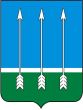  Администрациязакрытого  административно - территориального                      образования  Озерный  Тверской  областиП О С Т А Н О В Л Е Н И Е28.06.2022                                                                                                          №127 Об организации торгового обслуживания жителей и гостей ЗАТО Озерный при проведении праздничных мероприятий,посвященных Дню дивизии, Дню ОзерногоВ целях организации торгового обслуживания жителей и гостей ЗАТО Озерный при проведении праздничных мероприятий, посвященных Дню дивизии, Дню Озерного, руководствуясь ст. 36 Устава ЗАТО Озерный Тверской области, администрация ЗАТО Озерный постановляет:1. Организовать 16 июля 2022 года в период с 10 часов до 19 часов в местах проведения праздничных мероприятий продажу продовольственных и непродовольственных групп товаров, установку и использование аттракционов в соответствии с требованиями нормативных актов, регулирующих данные виды деятельности, обратив особое внимание на соблюдение санитарных и противопожарных норм и правил, правил безопасности при работе аттракционов.2. В срок до 12 июля 2022 года определить места расположения объектов торговли и аттракционов (Комаров А.Н.).3. Организовать 16 июля 2022 года до 10 часов проверку готовности участников торгового обслуживания праздничных мероприятий (Комаров А.Н.).4. Установить 16 июля 2022 года плату за предоставленное торговое место в местах проведения праздничных мероприятий для субъектов предпринимательства (юридические лица и индивидуальные предприниматели) (Головин А.А.):- 600 (Шестьсот) рублей, реализующих продовольственную группу товаров (за каждое торговое место);- 300 (Триста) рублей, реализующих непродовольственную группу товаров и (или) предоставляющих развлекательные услуги (за каждое торговое место, аттракцион).5. Участникам торгового обслуживания:   - организовать деятельность при соблюдении правил торговли, санитарных норм и безопасности эксплуатации аттракционов;   - не допускать нахождение автотранспорта в местах торговли в период проведения праздничных мероприятий и торгового обслуживания; - осуществить праздничное оформление мест торговли и оказания услуг с использованием символики ЗАТО Озерный, шаров, флажков, плакатов и других форм; - регулярно проводить санитарную уборку мест торговли и оказания услуг, а также прилегающей территории (не менее 5 метров), в период работы и по окончании работы; - обеспечить наличие емкостей для сбора мусора в местах организации торговли и оказания услуг.6. Предприятиям торговли и общественного питания, осуществляющим деятельность на территории ЗАТО Озерный, 16 июля 2022 года обеспечить строгое соблюдение ранее установленных режимов работы.7. Контроль за выполнением постановления возложить на первого заместителя главы администрации ЗАТО Озерный А.Н. Комарова.8. Постановление опубликовать в газете «Дни Озерного», разместить на официальном сайте ЗАТО Озерный в сети Интернет (www.ozerny.ru).Глава ЗАТО Озерный                                                                   Н.А. Яковлева